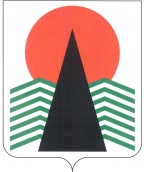 АДМИНИСТРАЦИЯ  НЕФТЕЮГАНСКОГО  РАЙОНАпостановлениег.НефтеюганскО внесении изменений в постановление администрации Нефтеюганского района от 01.12.2017 № 2179-па «О подготовке документации по планировке межселенной территории Нефтеюганского района для размещения линейных объектов:«Обустройство Западно-Усть-Балыкского месторождения нефти. Сети электроснабжения. Нефтегазопровод «скв.№1192П – к.1». Автодорога куст скв.№13 – куст скв.№6. Мост через протоку М. Андрюшкина»»В соответствии со статьей 43 Федерального закона от 06.10.2003 № 131-ФЗ 
«Об общих принципах организации местного самоуправления в Российской Федерации», статьей 42 Устава муниципального образования Нефтеюганский район, на основании заявления общества с ограниченной ответственностью «АСУ Проект Инжиниринг» (далее – ООО «АСУ Проект Инжиниринг») от 01.02.2018 № 50 
п о с т а н о в л я ю:Внести в постановление администрации Нефтеюганского района 
от 01.12.2017 № 2179-па «О подготовке документации по планировке межселенной территории Нефтеюганского района для размещения линейных объектов: «Обустройство Западно-Усть-Балыкского месторождения нефти. Сети электроснабжения. Нефтегазопровод «скв.№1192П – к.1». Автодорога куст скв.№13 – куст скв.№6. Мост через протоку М. Андрюшкина»» следующие изменения:В заголовке постановления слова «Нефтегазопровод «скв.№1192П – к.1».Автодорога куст скв.№6. Мост через протоку М. Андрюшкина» исключить.В пункте 1 постановляющей части слова «Нефтегазопровод «скв.№1192П – к.1». Автодорога куст скв.№6. Мост через протоку М. Андрюшкина» исключить.Приложение к постановлению изложить в редакции согласно приложению к настоящему постановлению.Настоящее постановление подлежит опубликованию в газете «Югорское обозрение» и размещению на официальном сайте органов местного самоуправления Нефтеюганского района.Контроль за выполнением постановления возложить на директора 
департамента имущественных отношений – заместителя главы Нефтеюганского 
района Ю.Ю.Копыльца.Глава района 					 		Г.В.ЛапковскаяПриложениек постановлению администрации Нефтеюганского районаот 02.03.2018 № 295-паСХЕМА размещения линейных объектов: «Обустройство Западно-Усть-Балыкского месторождения нефти. Сети электроснабжения»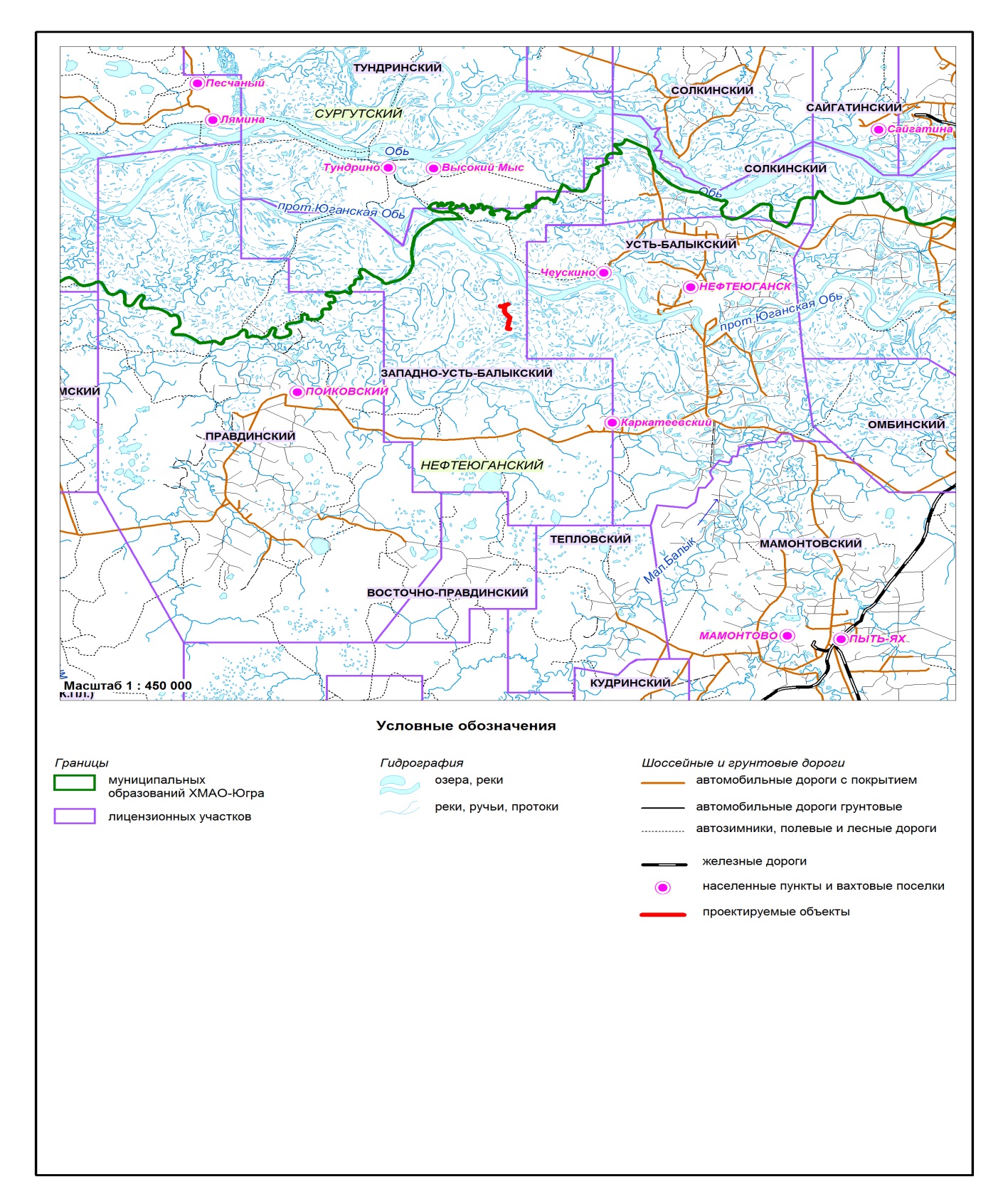 02.03.2018№ 295-па№ 295-па